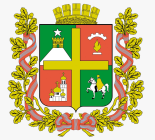 АДМИНИСТРАЦИЯ ГОРОДА СТАВРОПОЛЯКомитет труда и социальной защиты населения администрации города СтаврополяП   Р   И   К   А   З«__» ______ 2023 г.		     г. Ставрополь			           № ________Об утверждении регламента реализации полномочий главного администратора доходов бюджета комитета труда и социальной защиты населения администрации города Ставрополя по взысканию дебиторской задолженности по платежам в бюджет, пеням и штрафам по ним В соответствии с пунктом 2 статьи 160.1 Бюджетного кодекса Российской Федерации от 31.07.1998 № 145-ФЗ, приказом Министерства финансов Российской Федерации от 18.11.2022 № 172н «Об утверждении общих требований к регламенту реализации полномочий администратора доходов бюджета по взысканию дебиторской задолженности по платежам в бюджет, пеням и штрафам по ним», руководствуясь Положением комитета труда и социальной защиты населения администрации города СтаврополяПРИКАЗЫВАЮ:1. Утвердить регламент реализации полномочий администратора доходов бюджета по взысканию дебиторской задолженности по платежам в бюджет, пеням и штрафам по ним, согласно приложению.2.  Настоящий приказ вступает в силу со дня его подписания.3. Контроль исполнения настоящего приказа возложить на руково-дителя отдела бухгалтерского учета, контроля и отчетности - главного бухгалтера комитета труда и социальной защиты населения администрации города Ставрополя Афисову Е.П.Руководитель комитета                                                                   Л.А. Карпенко	Проект вносит:Руководитель отделабухгалтерского учета,контроля и отчетности-главный бухгалтер                                                                  Е.П. Афисова	Согласовано:Главный специалист отдела правового икадрового обеспечения                                                            А.А. Шабалдас